Name of Journal: World Journal of PsychiatryManuscript NO: 74779Manuscript Type: MINIREVIEWSRole of high mobility group box protein 1 in depression: A mechanistic and therapeutic perspectiveWang S et al. HMGB1 in depressionShu Wang, Yu-Guang Guan, Yan-Hua Zhu, Min-Zhong WangShu Wang, Department of Neurosurgery, Beijing Tiantan Hospital, Capital Medical University, Beijing 100070, ChinaYu-Guang Guan, Department of Neurosurgery, Sanbo Brain Hospital, Capital Medical University, Beijing 100093, ChinaYu-Guang Guan, Beijing Key Laboratory of Epilepsy, Center of Epilepsy, Beijing Institute of Brain Disorders, Collaborative Innovation Center for Brain Disorders, Capital Medical University, Beijing 100093, ChinaYan-Hua Zhu, Department of Cardiology, Shandong Provincial Hospital Affiliated to Shandong First Medical University, Jinan 250021, Shandong Province, ChinaMin-Zhong Wang, Department of Neurology, Shandong Provincial Hospital Affiliated to Shandong First Medical University, Jinan 250021, Shandong Province, ChinaAuthor contributions: Wang S performed the majority of the writing; Guan YG coordinated the writing of the paper; Zhu YH and Wang MZ designed the outline and coordinated the writing of the paper; Zhu YH and Wang MZ contributed equally to this work as co-corresponding authors.Corresponding author: Min-Zhong Wang, MBBS, MD, PhD, Associate Professor, Deputy Director, Department of Neurology, Shandong Provincial Hospital Affiliated to Shandong First Medical University, No. 324 Jingwuweiqi Road, Jinan 250021, Shandong Province, China. wmzwlq@163.comReceived: January 6, 2022Revised: April 12, 2022Accepted: May 14, 2022Published online: June 19, 2022AbstractAs a common and serious psychiatric disorder, depression significantly affects psychosocial functioning and quality of life. However, the mechanism of depression is still enigmatic and perplexing, which limits its precise and effective therapeutic methods. Recent studies demonstrated that neuroinflammation activation plays an important role in the pathophysiology of depression. In this respect, high mobility group box 1 (HMGB1) may be a possible signaling inducer of neuroinflammation and can be a potential mechanistic and therapeutic target for depression. Herein, we review recent studies on the mechanistic and therapeutic targets of HMGB1 in depression and propose potential perspectives on this topic.Key Words: Neuroinflammation; Depression; High mobility group box 1; Mechanism; Review; Perspective©The Author(s) 2022. Published by Baishideng Publishing Group Inc. All rights reserved. Citation: Wang S, Guan YG, Zhu YH, Wang MZ. Role of high mobility group box protein 1 in depression: A mechanistic and therapeutic perspective. World J Psychiatry 2022; 12(6): 779-786URL: https://www.wjgnet.com/2220-3206/full/v12/i6/779.htmDOI: https://dx.doi.org/10.5498/wjp.v12.i6.779Core Tip: Limited reviews in the literature contributed to the high mobility group box 1 (HMGB1) in depression. This review provides a comprehensive mechanistic and therapeutic perspective on this topic and proposed that the future perspectives of HMGB1 in depression should be understanding the full signaling pathway of HMGB1 in depression, deeply investigating potential HMGB1 related therapeutic targets, and exploring the role of HMGB1 in depression and combined disease.INTRODUCTIONDepression is one of the most common, serious, and costly psychiatric disorders that affect psychosocial functioning and quality of life[1]. The aggregate point, one-year, and lifetime prevalence of depression in the community is about 12.9%, 7.2%, and 10.8%, respectively[2]. Crucially, the number of people suffering from depression worldwide has increased from 172 million in 1990 to 258 million in 2017, with an increase of 49.86%[3,4]. The stress of the outbreak of coronavirus disease 2019 and interpersonal isolation makes it even more people suffer depression recently[5-7]. However, the mechanism of depression is still enigmatic and perplexing, which limits its precise and effective therapeutic methods[8,9]. Recent studies demonstrated that the activation of neuroinflammation might play an important role in the pathophysiology of depression[10]. High mobility group box 1 (HMGB1), a chromosomal protein, has been found to perform an essential job in the neuroinflammation of several central nervous system diseases, which might also be a potential therapeutic target[11-15]. Rana et al[11] proposed that HMGB1-mediated neuroinflammation in depression could have insights into the pathogenesis understanding and therapeutic promise. Herein, with recent studies concerning this topic, we review the role of HMGB1 in depression and propose several potential key mechanistic and future therapeutic perspectives.Research progress of HMGB1 in depressionHMGB1: a potential mechanistic direction in depressionHMGB1 is the most researched protein in the HMGB family for inflammation as innate immune responses[16]. Expressed in nearly all eukaryotic cells, HMGB1 is a kind of chromatin-binding molecule to function in chromatin remodeling in the nucleus under normal physiological situations[13]. Whereas in stressful situations or pathological situations, caused by immune and other cells or cell injury and death, HMGB1 secretes or translates from nuclei to the cytoplasm and eventually excretes or releases to the extracellular milieu, acting as a mediator of inflammation extracellularly[17]. Placing on extracellular milieu, HMGB1 is acknowledged by plenty of binding receptors, mainly including Toll-like receptors (TLRs) and receptors for advanced glycation end products (RAGE), resulting in the expression of proinflammatory response elements and eventually in the inflammatory cascade[18]. The TLRs and RAGE are transmembrane proteins, which are located in the membrane of several cells such as monocytes, macrophages, dendritic cells, and neural cells[12]. For the HMGB1-TLRs pathway (mainly including TLR2 and TLR4), MyD88 dependent and independent pathways were activated, resulting in the simulation of NF-κB and induction of pro-inflammatory response[19]. For MyD88-dependent pathway, MyD88 serves as a domain-containing adaptor for the cytoplasmic Toll/ interleukin (IL)-1 receptor[20]. Stimulated by ligands, MyD88 recruits IL-1 receptor-associated kinase-4 (IRAK-4) to TLRs; and IRAK-1 is phosphorylated and then associates with TRAF6, thereby activating the IKK complex and leading to activation of MAP kinases (JNK, p38 MAPK) and NF-κB[21,22]. The MyD88-independent pathway also mediates the immune response via TRIF and TRAF3, leading to recruitment of IKKε/TBK1, phosphorylation of IRF3, and expression of interferon-β[23,24]. A recent study also indicated that the HMGB1-TLR4 pathway could activate Nod-like receptor protein 3 (NLRP3) inflammasome and then enhanced the production of IL-1β[25]. For the HMGB1-RAGE pathway, the downstream signaling is propagated by the Akt, MAPK, ERK, JAK-STAT1, and Rac pathways, ultimately promoting the activation of NF-κB and expression of the proinflammatory cytokines and chemokines, which contributes in the immune cells’ maturation and migration and surface receptors’ expression[26,27]. Fully reduced HMGB1 (fr-HMGB1), which is a kind of three redox states (fr-HMGB1, disulfide HMGB1, and sulfonyl HMGB1), can act as a chemoattractant through connections with RAGE[28]. Furthermore, binding with C-X-C motif chemokine receptor 4, promotes chemotactic activity (stimulates leukocyte recruitment)[29]. It should be noted that such inflammation activation can lead to inflammatory responses and cell injury and death, which promotes the further release of HMGB1 and upgrade of its receptors[30]. This may contribute to the aggravation and drug-resistance of HMGB1 related disease[15]. More recently, neuroinflammation has been proposed to play a significant role in several diseases including depression, epilepsy, stroke, traumatic brain injury, Parkinson's disease, and Alzheimer's disease[11-15]. HMGB1 is considered as an essential neuroinflammatory facilitator, which is released by glial cells and neurons upon inflammasome activation and acts as a pro-inflammatory cytokine[15]. Neurons are considered as a primary and necessary driver of neuroinflammation through release of HMGB1, with the subsequent amplification via recruitment of immunocompetent cells, including microglia and astrocytes[31]. HMGB1 has been proved that it releases from neurons in many central nervous system (CNS) diseases and then triggeres neuroinflammation as an upstream inflammatory mediator[15,32]. Activated by HMGB1, microglia functions as key contributor of the inflammatory processes sequentially influences neural cells, following by the activation of microglial NF-κB pathway and production of pro-inflammatory cytokines[33]. The study of Gao et al[34] using a Parkinson's disease model revealed that HMGB1 released from inflamed microglia and/or degenerating neurons, bound to microglial Mac1 and activated NF-κB pathway and nicotinamide adenine dinucleotide phosphate oxidase to stimulate production of multiple inflammatory and neurotoxic factors. Astrocytes are also a population of CNS cells with distinctive morphology and functions. Xiao et al[35] suggested that HMGB1 promoted the release of sonic hedgehog from astrocytes through signal pathway JNK, p38 and stat3 mediated by receptor RAGE in an animal model of multiple sclerosis, suggesting the important role of HMGB1-astrocytes medicated neuroinflammation. Also, some types of reactive astrocytes can also be induced by activated neuroinflammatory microglia and take parts in various human neurodegenerative diseases, formulating a complex immune network[36].Depression is also found to closely link with neuroinflammation, which is mainly characterized by the increased mediators of inflammation and neurodegeneration[37]. Depressed patients have been found to have higher levels of proinflammatory cytokines, acute phase proteins, chemokines and cellular adhesion molecules, including IL-1β, IL-6, TNF-α and CRP[38,39]. Preclinical study based on animals also exhibited the activation of microglia together with enhanced inflammatory mediators. In a chronic mild stress (CMS) mouse model of depression, NLRP3-inflammasome/caspase-1/IL-1β axis microglia-mediated neuroinflammation was found being activated[40]. Another study suggested rats exposed to CMS exhibited a significant increase in inflammatory mediators, including TNF-α and IL-1β, activation of NF-κB signaling pathway in the hippocampus. Icariin, a flavonoid inhibiting neuroinflammation, could negatively regulated the activation of the NLRP3 inflammasome/caspase-1/IL-1β[41]. Chronic treatment with corticosterone and intraperitoneally administration of lipopolysaccharide depressed models also showed a higher expression level of pro-inflammatory phenotype characterized by IL-1β, IL-6, TNF-α and IκB-α[42,43]. These findings provide a powerful connection of neuroinflammation and depression.Concerning HMGB1 medicates depression, recent studies suggested that HMGB1 might be a probable inducer of stress-mediated neuroinflammation in depression[11]. It has been proven that HMGB1 could activate neuroinflammatory reactions by inducing TNF-α to exhibit anhedonia-like behavior[44]. Based on the inescapable tail shock rats’ model, Weber et al[45] indicated that HMGB1 in the brain is a probable inducer of stress-mediated microglial priming by acting on the NLRP3 inflammasome and pro-inflammatory cytokines. Based on recent studies, stress-mediated depression-like behaviors were found to be induced by HMGB1 and glycogen synthase kinase-3 dependent TLR4 signaling, resulting in the activation of NF-κB and NLRP3 inflammasome; and the HMGB1 was additionally promoted in mice[46]. This stress-induced neuroinflammation can further make it more susceptible to depression[47]. Based on rats’ chronic unpredictable stress (CUS)-induced behavioral deficits, Franklin et al[48] discovered that CUS caused consistent upregulation of HMGB1 mRNA and RAGE mRNA in hippocampal microglia. They also found that HMGB1 infusion into the hippocampus caused anhedonic behavior and suggested that HMGB1-RAGE increased vulnerability to depressive-like behaviors long[10,48]. In addition, HMGB1 could also induce depressive behaviors by limiting the kynurenine pathway via suppression of activated enzymes[37]. Furthermore, based on preclinical studies, neuroinflammation induced by HMGB1 can mediate depressive behaviors such as reduction of locomotor activity and sucrose preference, which are analogs to the motivational deficits in depression[49,50].HMGB1: a potential therapeutic target in depressionCurrent studies proposed that interventions in the HMGB1 and related molecular in its neuroinflammation pathways have the potential to be a therapeutic target in several diseases like depression, epilepsy, cancers, stroke, and other local and systemic neuroinflammatory diseases[4,13,15]. The main potential therapeutic targets include anti-HMGB1 monoclonal antibody (mAb), HMGB1 inhibitors, and HMGB1 receptors and its related molecular in neuroinflammation pathway[15].For depression, although several studies provided evidence on mediating HMGB1, this topic is still needing more effort. Traditionally commonly used anti-depression drugs based on the theory of serotonin-like selective serotonin reuptake inhibitors (SSRIs) as well as serotonin and norepinephrine reuptake inhibitors may be complicated to treat motivational deficits symptoms, suggesting additional neurotransmitters like dopamine dysfunction might be involved[51,52]. Also, recent studies suggested the anti-inflammatory and anti-oxidative effects may be one of the potential mechanisms of these anti-depression drugs[53]. Only limited studies are based on animal models concerning the therapeutic target of HMGB1 in anti-depression. Liu et al[50] and Fu et al[54] indicated that the anti-depressive-like behavior compound Hesperidin and Baicalin reduced the CUS-induced model by inhibition of neuroinflammatory actions via HMGB1-TLR4-NF-κB pathway or HMGB1-RAGE-NF-κB pathway. The anti-HMGB1 mAb is highly specific for HMGB1, which shows the value of target validation but also has potential for the treatment of neuroinflammation diseases, including depression[14]. Hisaoka-Nakashima et al[55] used the model of partial sciatic nerve ligation to introduce neuropathic pain and anxiodepressive-like behaviors in mice. They observed increased HMGB1 and microglia activation in the frontal cortex. Anti-HMGB1 mAb and glycyrrhizic acid (HMGB1 inhibitor) can reduce microglia activation and anxiodepressive-like behavior[55]. HMGB1 inhibitors can be another possible anti-HMGB1 strategy. Based on the CUS-induced model both in vivo and in vitro, glycyrrhizic acid, the inhibitor of HMGB1, may restrain HMGB1 thus improving depressive-like behaviors through regulating the kynurenine pathway[47,56]. Encouragingly, a recent clinical trial found that depressive symptoms are relieved more in SSRI+ glycyrrhizic acid than SSRI+ placebo, proving anti-inflammatory agents is effective in clinical use[57]. The HMGB1 receptors and their related molecular in neuroinflammation pathway can also be a therapeutic target. Cheng et al[46] based on an inescapable tail shock model suggested that TLR4 knockout mice were resistant to learned helplessness and GSK3 (a TLR4 signaling dependent kinase) inhibitor TDZD-8 reduced the stress-induced increases of hippocampal cytokines and chemokines.HMGB1: summarize of HMGB1 in depressionBased on current studies, HMGB1 may be a possible signaling inducer of stress-mediated depression behaviors via HMGB1-TLRs signaling and HMGB1-RAGE signaling, followed by the activation of NF-κB and expression of the proinflammatory cytokines and chemokines, resulting in the neuroinflammation procedure[10]. This pathway suggests a possible mechanistic direction for depression. HMGB1 can also be a potential therapeutic target in depression by playing an important role in neurotransmitter-related anti-depression drugs, anti-HMGB1 mAb, HMGB1 inhibitors, and HMGB1 receptors[11]. However, there are still many challenges in further exploring HMGB1 as a potential mechanistic and therapeutic direction. The mechanistic illustration of HMGB1 in depression is provided as Figure 1.Perspectives of HMGB1 in depressionFocus on the complete signal pathway mechanismAs a multifunctional protein, HMGB1 has been extensively researched. Encouragingly, cell stresses and plenty of disease processes are found related to this important inflammation facilitator[58]. HMGB1 needs to translate from nuclei to the cytoplasm and eventually release to the extracellular milieu for its inflammatory function[16]. Thus, location and translocation are the keys to function[59]. The potential mechanism of HMGB1 translocation, however, is still not clear and requires further exploration in depression. Furthermore, most current studies only focus on the release of HMGB1 in neuroglial cells (especially neuroimmune cells), which requires more studies on the role of other neuronal cells[11]. Another potential perspective is about HMGB1 receptors. The different functions, distribution, and potential relationship among various HMGB1 receptors emerge as a research focus in inflammation[60,61]. For depression, the mechanism of neurotransmitters and neuroinflammation may make this question more interesting and meaningful[53,62]. It has to be admitted that only limited studies explored some parts of the HMGB1 as a mechanism in depression. There still is a long way to understand the full signaling pathway of HMGB1 and the complete mechanism of depression introduced by the neuroinflammation.A potential therapeutic target needs more evidenceAlthough several studies indicated potential therapeutic targets as neurotransmitter-related anti-depression drugs, anti-HMGB1 mAb, HMGB1 inhibitors, and HMGB1 receptors, current researches are far from enough to provide evidence for potential therapy or clinical application[11]. The potential anti-inflammatory mechanisms and collaboration of neurotransmitter-related anti-depression drugs might be a clinically translational direction[53]. Furthermore, some anti-inflammatory and antiapoptotic compounds [such as (–)-Epigallocatechin-3-gallate and different microRNAs] can inhibit the HMGB1-NF-κB signaling pathway, which showed great potential in therapy of other HMGB1 related diseases[15]. These may also show effects in depression, which deserves further researches. The future need of the research is to deeply investigate potential HMGB1 related therapeutic targets using different animal models[63]. The ultimate goal is for contribution to human clinical applications, while the clinical study on glycyrrhizic acid (HMGB1 inhibitor) as an adjunctive treatment for depression is a meaningful attempt[57].Combined disease: a future perspectiveIt is commonly observed in clinical practice that depression may combine with other diseases, such as epilepsy, stroke, and heart disease[64-66]. HMGB1 is found widely participating in different inflammation-related diseases on the nervous system, circulatory system, and others[13]. Thus, HMGB1 may be at the crossroads of depression and other combined diseases. These diseases may have consistent or similar pathogenesis as HMGB1 and response to the same therapeutic target on HMGB1. The researches and discussion of HMGB1 as a potential common mechanistic and therapeutic direction in depression and combined inflammation-related disease may be meaningful and beneficial. Figure 1 shows an illustration of mechanistic and therapeutic perspective of HMGB1 in depression.CONCLUSIONNeuroinflammation activation plays an important role in the pathophysiology of depression. Playing an important role in neuroinflammation activation, HMGB1 may be a possible signaling inducer of depression. HMGB1 can also be a potential therapeutic target in depression by playing an important role in neurotransmitter-related anti-depression drugs, anti-HMGB1 mAb, HMGB1 inhibitors, and HMGB1 receptors. However, there are still many challenges in further exploring HMGB1 as a potential mechanistic and therapeutic direction. The future perspectives of HMGB1 in depression are understanding the full signaling pathway of HMGB1 in depression, deeply investigating potential HMGB1 related therapeutic targets, and exploring the role of HMGB1 in depression and combined disease.REFERENCES1 Tran BX, Ha GH, Nguyen DN, Nguyen TP, Do HT, Latkin CA, Ho CSH, Ho RCM. Global mapping of interventions to improve quality of life of patients with depression during 1990-2018. Qual Life Res 2020; 29: 2333-2343 [PMID: 32347440 DOI: 10.1007/s11136-020-02512-7]2 Lim GY, Tam WW, Lu Y, Ho CS, Zhang MW, Ho RC. Prevalence of Depression in the Community from 30 Countries between 1994 and 2014. Sci Rep 2018; 8: 2861 [PMID: 29434331 DOI: 10.1038/s41598-018-21243-x]3 GBD 2017 Disease and Injury Incidence and Prevalence Collaborators. Global, regional, and national incidence, prevalence, and years lived with disability for 354 diseases and injuries for 195 countries and territories, 1990-2017: a systematic analysis for the Global Burden of Disease Study 2017. Lancet 2018; 392: 1789-1858 [PMID: 30496104 DOI: 10.1016/S0140-6736(18)32279-7]4 Liu Q, He H, Yang J, Feng X, Zhao F, Lyu J. Changes in the global burden of depression from 1990 to 2017: Findings from the Global Burden of Disease study. J Psychiatr Res 2020; 126: 134-140 [PMID: 31439359 DOI: 10.1016/j.jpsychires.2019.08.002]5 Wang S, Zhang Y, Ding W, Meng Y, Hu H, Liu Z, Zeng X, Wang M. Psychological distress and sleep problems when people are under interpersonal isolation during an epidemic: A nationwide multicenter cross-sectional study. Eur Psychiatry 2020; 63: e77 [PMID: 32854786 DOI: 10.1192/j.eurpsy.2020.78]6 Wang S, Zhang Y, Guan Y, Ding W, Meng Y, Hu H, Liu Z, Zeng X, Wang M. A nationwide evaluation of the prevalence of and risk factors associated with anxiety, depression and insomnia symptoms during the return-to-work period of coronavirus disease 2019 in China. Soc Psychiatry Psychiatr Epidemiol 2021; 56: 2275-2286 [PMID: 33616693 DOI: 10.1007/s00127-021-02046-4]7 Zhang Y, Wang S, Ding W, Meng Y, Hu H, Liu Z, Zeng X, Guan Y, Wang M. Status and influential factors of anxiety depression and insomnia symptoms in the work resumption period of COVID-19 epidemic: A multicenter cross-sectional study. J Psychosom Res 2020; 138: 110253 [PMID: 32979696 DOI: 10.1016/j.jpsychores.2020.110253]8 do Prado-Lima PAS, Costa-Ferro ZSM, Souza BSF, da Cruz IBM, Lab B. Is there a place for cellular therapy in depression? World J Psychiatry 2021; 11: 553-567 [PMID: 34631460 DOI: 10.5498/wjp.v11.i9.553]9 Onaolapo AY, Onaolapo OJ. Glutamate and depression: Reflecting a deepening knowledge of the gut and brain effects of a ubiquitous molecule. World J Psychiatry 2021; 11: 297-315 [PMID: 34327123 DOI: 10.5498/wjp.v11.i7.297]10 Franklin TC, Xu C, Duman RS. Depression and sterile inflammation: Essential role of danger associated molecular patterns. Brain Behav Immun 2018; 72: 2-13 [PMID: 29102801 DOI: 10.1016/j.bbi.2017.10.025]11 Rana T, Behl T, Mehta V, Uddin MS, Bungau S. Molecular insights into the therapeutic promise of targeting HMGB1 in depression. Pharmacol Rep 2021; 73: 31-42 [PMID: 33015736 DOI: 10.1007/s43440-020-00163-6]12 Paudel YN, Shaikh MF, Chakraborti A, Kumari Y, Aledo-Serrano Á, Aleksovska K, Alvim MKM, Othman I. HMGB1: A Common Biomarker and Potential Target for TBI, Neuroinflammation, Epilepsy, and Cognitive Dysfunction. Front Neurosci 2018; 12: 628 [PMID: 30271319 DOI: 10.3389/fnins.2018.00628]13 Vijayakumar EC, Bhatt LK, Prabhavalkar KS. High Mobility Group Box-1 (HMGB1): A Potential Target in Therapeutics. Curr Drug Targets 2019; 20: 1474-1485 [PMID: 31215389 DOI: 10.2174/1389450120666190618125100]14 Nishibori M, Mori S, Takahashi HK. Anti-HMGB1 monoclonal antibody therapy for a wide range of CNS and PNS diseases. J Pharmacol Sci 2019; 140: 94-101 [PMID: 31105025 DOI: 10.1016/j.jphs.2019.04.006]15 Wang S, Guan Y, Li T. The Potential Therapeutic Role of the HMGB1-TLR Pathway in Epilepsy. Curr Drug Targets 2021; 22: 171-182 [PMID: 32729417 DOI: 10.2174/1389450121999200729150443]16 Yanai H, Ban T, Wang Z, Choi MK, Kawamura T, Negishi H, Nakasato M, Lu Y, Hangai S, Koshiba R, Savitsky D, Ronfani L, Akira S, Bianchi ME, Honda K, Tamura T, Kodama T, Taniguchi T. HMGB proteins function as universal sentinels for nucleic-acid-mediated innate immune responses. Nature 2009; 462: 99-103 [PMID: 19890330 DOI: 10.1038/nature08512]17 Andersson U, Yang H, Harris H. Extracellular HMGB1 as a therapeutic target in inflammatory diseases. Expert Opin Ther Targets 2018; 22: 263-277 [PMID: 29447008 DOI: 10.1080/14728222.2018.1439924]18 Andersson U, Yang H, Harris H. High-mobility group box 1 protein (HMGB1) operates as an alarmin outside as well as inside cells. Semin Immunol 2018; 38: 40-48 [PMID: 29530410 DOI: 10.1016/j.smim.2018.02.011]19 Zuo T, Yue Y, Wang X, Li H, Yan S. Luteolin Relieved DSS-Induced Colitis in Mice via HMGB1-TLR-NF-κB Signaling Pathway. Inflammation 2021; 44: 570-579 [PMID: 33015735 DOI: 10.1007/s10753-020-01354-2]20 Barton GM, Kagan JC. A cell biological view of Toll-like receptor function: regulation through compartmentalization. Nat Rev Immunol 2009; 9: 535-542 [PMID: 19556980 DOI: 10.1038/nri2587]21 Kawai T, Akira S. The role of pattern-recognition receptors in innate immunity: update on Toll-like receptors. Nat Immunol 2010; 11: 373-384 [PMID: 20404851 DOI: 10.1038/ni.1863]22 Dinarello CA. Overview of the IL-1 family in innate inflammation and acquired immunity. Immunol Rev 2018; 281: 8-27 [PMID: 29247995 DOI: 10.1111/imr.12621]23 Yamamoto M, Sato S, Hemmi H, Hoshino K, Kaisho T, Sanjo H, Takeuchi O, Sugiyama M, Okabe M, Takeda K, Akira S. Role of adaptor TRIF in the MyD88-independent toll-like receptor signaling pathway. Science 2003; 301: 640-643 [PMID: 12855817 DOI: 10.1126/science.1087262]24 Fitzgerald KA, Kagan JC. Toll-like Receptors and the Control of Immunity. Cell 2020; 180: 1044-1066 [PMID: 32164908 DOI: 10.1016/j.cell.2020.02.041]25 Kim EJ, Park SY, Baek SE, Jang MA, Lee WS, Bae SS, Kim K, Kim CD. HMGB1 Increases IL-1β Production in Vascular Smooth Muscle Cells via NLRP3 Inflammasome. Front Physiol 2018; 9: 313 [PMID: 29643819 DOI: 10.3389/fphys.2018.00313]26 Hudson BI, Lippman ME. Targeting RAGE Signaling in Inflammatory Disease. Annu Rev Med 2018; 69: 349-364 [PMID: 29106804 DOI: 10.1146/annurev-med-041316-085215]27 Massey N, Puttachary S, Bhat SM, Kanthasamy AG, Charavaryamath C. HMGB1-RAGE Signaling Plays a Role in Organic Dust-Induced Microglial Activation and Neuroinflammation. Toxicol Sci 2019; 169: 579-592 [PMID: 30859215 DOI: 10.1093/toxsci/kfz071]28 Venereau E, Casalgrandi M, Schiraldi M, Antoine DJ, Cattaneo A, De Marchis F, Liu J, Antonelli A, Preti A, Raeli L, Shams SS, Yang H, Varani L, Andersson U, Tracey KJ, Bachi A, Uguccioni M, Bianchi ME. Mutually exclusive redox forms of HMGB1 promote cell recruitment or proinflammatory cytokine release. J Exp Med 2012; 209: 1519-1528 [PMID: 22869893 DOI: 10.1084/jem.20120189]29 Tirone M, Tran NL, Ceriotti C, Gorzanelli A, Canepari M, Bottinelli R, Raucci A, Di Maggio S, Santiago C, Mellado M, Saclier M, François S, Careccia G, He M, De Marchis F, Conti V, Ben Larbi S, Cuvellier S, Casalgrandi M, Preti A, Chazaud B, Al-Abed Y, Messina G, Sitia G, Brunelli S, Bianchi ME, Vénéreau E. High mobility group box 1 orchestrates tissue regeneration via CXCR4. J Exp Med 2018; 215: 303-318 [PMID: 29203538 DOI: 10.1084/jem.20160217]30 Kim SW, Lee H, Lee HK, Kim ID, Lee JK. Neutrophil extracellular trap induced by HMGB1 exacerbates damages in the ischemic brain. Acta Neuropathol Commun 2019; 7: 94 [PMID: 31177989 DOI: 10.1186/s40478-019-0747-x]31 Yang H, Andersson U, Brines M. Neurons Are a Primary Driver of Inflammation via Release of HMGB1. Cells 2021; 10 [PMID: 34685772 DOI: 10.3390/cells10102791]32 Sun Q, Wu W, Hu YC, Li H, Zhang D, Li S, Li W, Li WD, Ma B, Zhu JH, Zhou ML, Hang CH. Early release of high-mobility group box 1 (HMGB1) from neurons in experimental subarachnoid hemorrhage in vivo and in vitro. J Neuroinflammation 2014; 11: 106 [PMID: 24924349 DOI: 10.1186/1742-2094-11-106]33 Brevet M, Kojima H, Asakawa A, Atsuchi K, Ushikai M, Ataka K, Inui A, Kimura H, Sevestre H, Fujimiya M. Chronic foot-shock stress potentiates the influx of bone marrow-derived microglia into hippocampus. J Neurosci Res 2010; 88: 1890-1897 [PMID: 20155811 DOI: 10.1002/jnr.22362]34 Gao HM, Zhou H, Zhang F, Wilson BC, Kam W, Hong JS. HMGB1 acts on microglia Mac1 to mediate chronic neuroinflammation that drives progressive neurodegeneration. J Neurosci 2011; 31: 1081-1092 [PMID: 21248133 DOI: 10.1523/JNEUROSCI.3732-10.2011]35 Xiao Y, Sun Y, Liu W, Zeng F, Shi J, Li J, Chen H, Tu C, Xu Y, Tan Z, Gong F, Shu X, Zheng F. HMGB1 Promotes the Release of Sonic Hedgehog From Astrocytes. Front Immunol 2021; 12: 584097 [PMID: 33868221 DOI: 10.3389/fimmu.2021.584097]36 Liddelow SA, Guttenplan KA, Clarke LE, Bennett FC, Bohlen CJ, Schirmer L, Bennett ML, Münch AE, Chung WS, Peterson TC, Wilton DK, Frouin A, Napier BA, Panicker N, Kumar M, Buckwalter MS, Rowitch DH, Dawson VL, Dawson TM, Stevens B, Barres BA. Neurotoxic reactive astrocytes are induced by activated microglia. Nature 2017; 541: 481-487 [PMID: 28099414 DOI: 10.1038/nature21029]37 Beumer W, Gibney SM, Drexhage RC, Pont-Lezica L, Doorduin J, Klein HC, Steiner J, Connor TJ, Harkin A, Versnel MA, Drexhage HA. The immune theory of psychiatric diseases: a key role for activated microglia and circulating monocytes. J Leukoc Biol 2012; 92: 959-975 [PMID: 22875882 DOI: 10.1189/jlb.0212100]38 Raison CL, Capuron L, Miller AH. Cytokines sing the blues: inflammation and the pathogenesis of depression. Trends Immunol 2006; 27: 24-31 [PMID: 16316783 DOI: 10.1016/j.it.2005.11.006]39 Ng A, Tam WW, Zhang MW, Ho CS, Husain SF, McIntyre RS, Ho RC. IL-1β, IL-6, TNF- α and CRP in Elderly Patients with Depression or Alzheimer's disease: Systematic Review and Meta-Analysis. Sci Rep 2018; 8: 12050 [PMID: 30104698 DOI: 10.1038/s41598-018-30487-6]40 Lu M, Yang JZ, Geng F, Ding JH, Hu G. Iptakalim confers an antidepressant effect in a chronic mild stress model of depression through regulating neuro-inflammation and neurogenesis. Int J Neuropsychopharmacol 2014; 17: 1501-1510 [PMID: 24621884 DOI: 10.1017/S1461145714000285]41 Liu B, Xu C, Wu X, Liu F, Du Y, Sun J, Tao J, Dong J. Icariin exerts an antidepressant effect in an unpredictable chronic mild stress model of depression in rats and is associated with the regulation of hippocampal neuroinflammation. Neuroscience 2015; 294: 193-205 [PMID: 25791226 DOI: 10.1016/j.neuroscience.2015.02.053]42 Chabry J, Nicolas S, Cazareth J, Murris E, Guyon A, Glaichenhaus N, Heurteaux C, Petit-Paitel A. Enriched environment decreases microglia and brain macrophages inflammatory phenotypes through adiponectin-dependent mechanisms: Relevance to depressive-like behavior. Brain Behav Immun 2015; 50: 275-287 [PMID: 26209808 DOI: 10.1016/j.bbi.2015.07.018]43 Bay-Richter C, Janelidze S, Hallberg L, Brundin L. Changes in behaviour and cytokine expression upon a peripheral immune challenge. Behav Brain Res 2011; 222: 193-199 [PMID: 21466824 DOI: 10.1016/j.bbr.2011.03.060]44 Wu TY, Liu L, Zhang W, Zhang Y, Liu YZ, Shen XL, Gong H, Yang YY, Bi XY, Jiang CL, Wang YX. High-mobility group box-1 was released actively and involved in LPS induced depressive-like behavior. J Psychiatr Res 2015; 64: 99-106 [PMID: 25795092 DOI: 10.1016/j.jpsychires.2015.02.016]45 Weber MD, Frank MG, Tracey KJ, Watkins LR, Maier SF. Stress induces the danger-associated molecular pattern HMGB-1 in the hippocampus of male Sprague Dawley rats: a priming stimulus of microglia and the NLRP3 inflammasome. J Neurosci 2015; 35: 316-324 [PMID: 25568124 DOI: 10.1523/JNEUROSCI.3561-14.2015]46 Cheng Y, Pardo M, Armini RS, Martinez A, Mouhsine H, Zagury JF, Jope RS, Beurel E. Stress-induced neuroinflammation is mediated by GSK3-dependent TLR4 signaling that promotes susceptibility to depression-like behavior. Brain Behav Immun 2016; 53: 207-222 [PMID: 26772151 DOI: 10.1016/j.bbi.2015.12.012]47 Wang B, Lian YJ, Dong X, Peng W, Liu LL, Su WJ, Gong H, Zhang T, Jiang CL, Li JS, Wang YX. Glycyrrhizic acid ameliorates the kynurenine pathway in association with its antidepressant effect. Behav Brain Res 2018; 353: 250-257 [PMID: 29366745 DOI: 10.1016/j.bbr.2018.01.024]48 Franklin TC, Wohleb ES, Zhang Y, Fogaça M, Hare B, Duman RS. Persistent Increase in Microglial RAGE Contributes to Chronic Stress-Induced Priming of Depressive-like Behavior. Biol Psychiatry 2018; 83: 50-60 [PMID: 28882317 DOI: 10.1016/j.biopsych.2017.06.034]49 Aucott H, Sowinska A, Harris HE, Lundback P. Ligation of free HMGB1 to TLR2 in the absence of ligand is negatively regulated by the C-terminal tail domain. Mol Med 2018; 24: 19 [PMID: 30134807 DOI: 10.1186/s10020-018-0021-x]50 Liu L, Dong Y, Shan X, Li L, Xia B, Wang H. Anti-Depressive Effectiveness of Baicalin In Vitro and In Vivo. Molecules 2019; 24 [PMID: 30658416 DOI: 10.3390/molecules24020326]51 Yohn SE, Errante EE, Rosenbloom-Snow A, Somerville M, Rowland M, Tokarski K, Zafar N, Correa M, Salamone JD. Blockade of uptake for dopamine, but not norepinephrine or 5-HT, increases selection of high effort instrumental activity: Implications for treatment of effort-related motivational symptoms in psychopathology. Neuropharmacology 2016; 109: 270-280 [PMID: 27329556 DOI: 10.1016/j.neuropharm.2016.06.018]52 Randall PA, Lee CA, Podurgiel SJ, Hart E, Yohn SE, Jones M, Rowland M, López-Cruz L, Correa M, Salamone JD. Bupropion increases selection of high effort activity in rats tested on a progressive ratio/chow feeding choice procedure: implications for treatment of effort-related motivational symptoms. Int J Neuropsychopharmacol 2014; 18 [PMID: 25575584 DOI: 10.1093/ijnp/pyu017]53 Gałecki P, Mossakowska-Wójcik J, Talarowska M. The anti-inflammatory mechanism of antidepressants - SSRIs, SNRIs. Prog Neuropsychopharmacol Biol Psychiatry 2018; 80: 291-294 [PMID: 28342944 DOI: 10.1016/j.pnpbp.2017.03.016]54 Fu H, Liu L, Tong Y, Li Y, Zhang X, Gao X, Yong J, Zhao J, Xiao D, Wen K, Wang H. The antidepressant effects of hesperidin on chronic unpredictable mild stress-induced mice. Eur J Pharmacol 2019; 853: 236-246 [PMID: 30928632 DOI: 10.1016/j.ejphar.2019.03.035]55 Hisaoka-Nakashima K, Tomimura Y, Yoshii T, Ohata K, Takada N, Zhang FF, Nakamura Y, Liu K, Wake H, Nishibori M, Nakata Y, Morioka N. High-mobility group box 1-mediated microglial activation induces anxiodepressive-like behaviors in mice with neuropathic pain. Prog Neuropsychopharmacol Biol Psychiatry 2019; 92: 347-362 [PMID: 30763674 DOI: 10.1016/j.pnpbp.2019.02.005]56 Wang B, Lian YJ, Su WJ, Peng W, Dong X, Liu LL, Gong H, Zhang T, Jiang CL, Wang YX. HMGB1 mediates depressive behavior induced by chronic stress through activating the kynurenine pathway. Brain Behav Immun 2018; 72: 51-60 [PMID: 29195782 DOI: 10.1016/j.bbi.2017.11.017]57 Cao ZY, Liu YZ, Li JM, Ruan YM, Yan WJ, Zhong SY, Zhang T, Liu LL, Wu R, Wang B, Wang W, Bi XY, Wang YX, Su WJ, Jiang CL. Glycyrrhizic acid as an adjunctive treatment for depression through anti-inflammation: A randomized placebo-controlled clinical trial. J Affect Disord 2020; 265: 247-254 [PMID: 32090748 DOI: 10.1016/j.jad.2020.01.048]58 Yang H, Wang H, Andersson U. Targeting Inflammation Driven by HMGB1. Front Immunol 2020; 11: 484 [PMID: 32265930 DOI: 10.3389/fimmu.2020.00484]59 Deng M, Scott MJ, Fan J, Billiar TR. Location is the key to function: HMGB1 in sepsis and trauma-induced inflammation. J Leukoc Biol 2019; 106: 161-169 [PMID: 30946496 DOI: 10.1002/JLB.3MIR1218-497R]60 Nogueira-Machado JA, Volpe CM, Veloso CA, Chaves MM. HMGB1, TLR and RAGE: a functional tripod that leads to diabetic inflammation. Expert Opin Ther Targets 2011; 15: 1023-1035 [PMID: 21585289 DOI: 10.1517/14728222.2011.575360]61 Gąsiorowski K, Brokos B, Echeverria V, Barreto GE, Leszek J. RAGE-TLR Crosstalk Sustains Chronic Inflammation in Neurodegeneration. Mol Neurobiol 2018; 55: 1463-1476 [PMID: 28168427 DOI: 10.1007/s12035-017-0419-4]62 Beurel E, Toups M, Nemeroff CB. The Bidirectional Relationship of Depression and Inflammation: Double Trouble. Neuron 2020; 107: 234-256 [PMID: 32553197 DOI: 10.1016/j.neuron.2020.06.002]63 Hao Y, Ge H, Sun M, Gao Y. Selecting an Appropriate Animal Model of Depression. Int J Mol Sci 2019; 20 [PMID: 31569393 DOI: 10.3390/ijms20194827]64 Tao K, Wang X. The comorbidity of epilepsy and depression: diagnosis and treatment. Expert Rev Neurother 2016; 16: 1321-1333 [PMID: 27327645 DOI: 10.1080/14737175.2016.1204233]65 Shao A, Lin D, Wang L, Tu S, Lenahan C, Zhang J. Oxidative Stress at the Crossroads of Aging, Stroke and Depression. Aging Dis 2020; 11: 1537-1566 [PMID: 33269106 DOI: 10.14336/AD.2020.0225]66 Carney RM, Freedland KE. Depression and coronary heart disease. Nat Rev Cardiol 2017; 14: 145-155 [PMID: 27853162 DOI: 10.1038/nrcardio.2016.181]FootnotesConflict-of-interest statement: The authors declare that they have no conflicts of interest.Open-Access: This article is an open-access article that was selected by an in-house editor and fully peer-reviewed by external reviewers. It is distributed in accordance with the Creative Commons Attribution NonCommercial (CC BY-NC 4.0) license, which permits others to distribute, remix, adapt, build upon this work non-commercially, and license their derivative works on different terms, provided the original work is properly cited and the use is non-commercial. See: https://creativecommons.org/Licenses/by-nc/4.0/Provenance and peer review: Invited article; Externally peer reviewed.Peer-review model: Single blindPeer-review started: January 6, 2022First decision: March 13, 2022Article in press: May 14, 2022Specialty type: NeurosciencesCountry/Territory of origin: ChinaPeer-review report’s scientific quality classificationGrade A (Excellent): AGrade B (Very good): BGrade C (Good): 0Grade D (Fair): 0Grade E (Poor): 0P-Reviewer: Asmamaw M, Ethiopia; Ferreira LPS, Brazil A-Editor: Zhu JQ S-Editor: Gong ZM L-Editor: A P-Editor: Gong ZMFigure Legends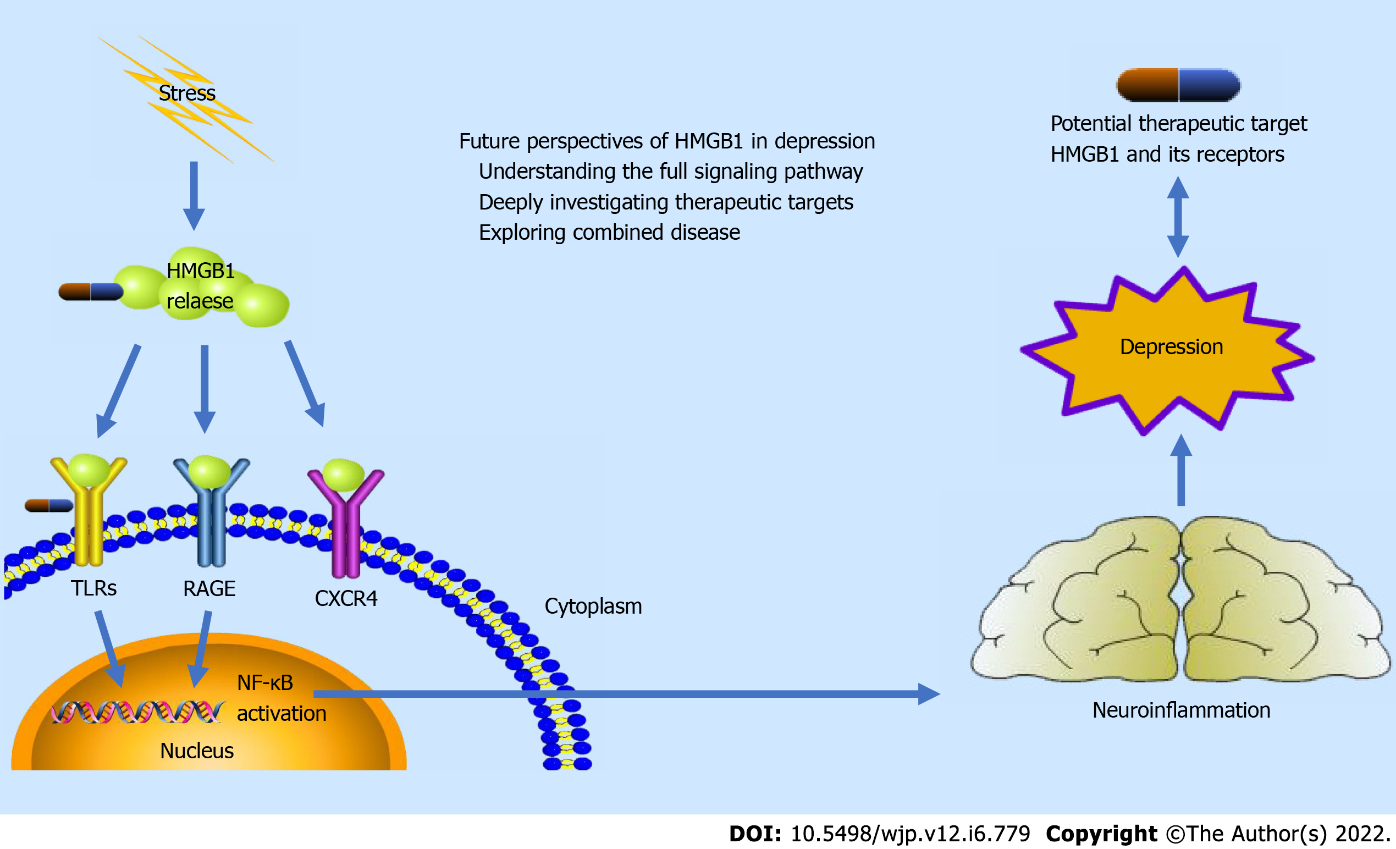 Figure 1 Illustration of mechanistic and therapeutic perspective of high mobility group box 1 in depression. HMGB1: High mobility group box 1; TLRs: Toll-like receptors; RAGE: Receptors for advanced glycation end products; CXCR4: C-X-C motif chemokine receptor 4.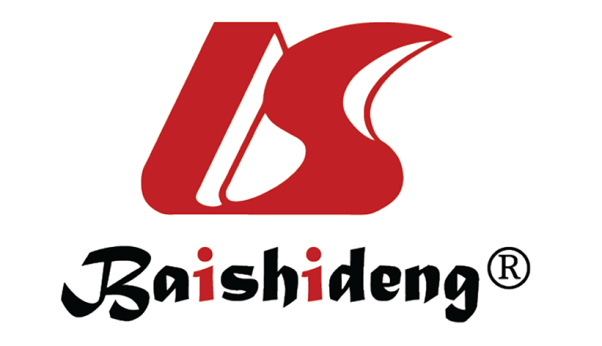 Published by Baishideng Publishing Group Inc7041 Koll Center Parkway, Suite 160, Pleasanton, CA 94566, USATelephone: +1-925-3991568E-mail: bpgoffice@wjgnet.comHelp Desk: https://www.f6publishing.com/helpdeskhttps://www.wjgnet.com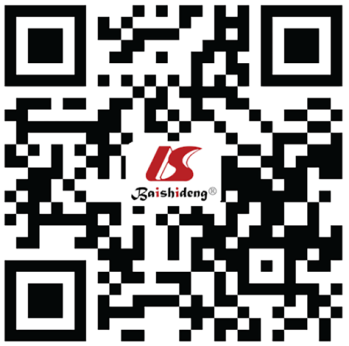 © 2022 Baishideng Publishing Group Inc. All rights reserved.